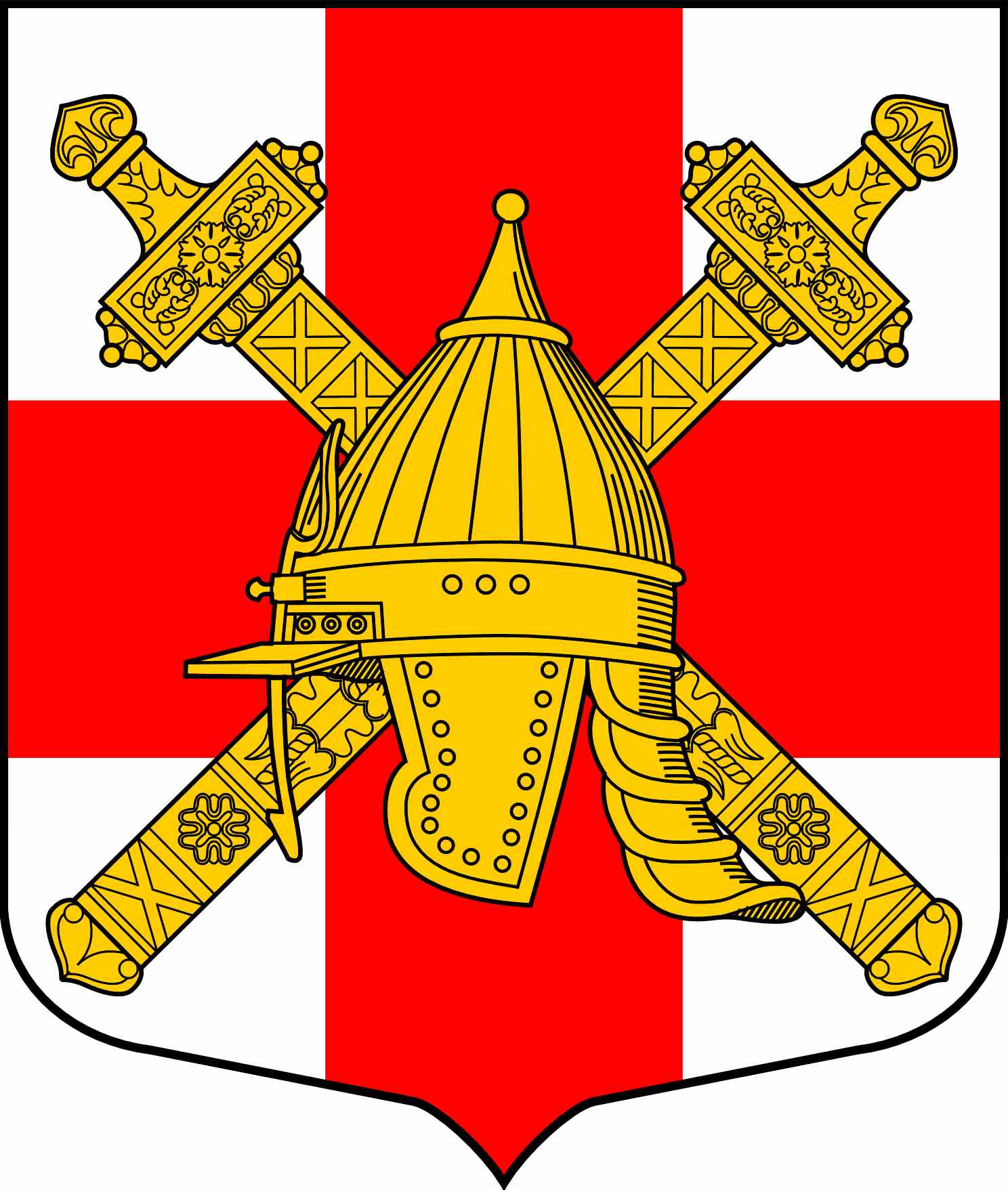 АДМИНИСТРАЦИЯ СИНЯВИНСКОГО ГОРОДСКОГО ПОСЕЛЕНИЯ КИРОВСКОГО МУНИЦИПАЛЬНОГО РАЙОНА ЛЕНИНГРАДСКОЙ ОБЛАСТИП О С Т А Н О В Л Е Н И Еот   «23» марта 2022 года № 79О проведении месячника по благоустройству и улучшению санитарного состояния г.п. Синявино Кировского муниципального района Ленинградской области в апреле-мае 2022 годаВ целях повышения уровня благоустройства и санитарного состояния населенного пункта Синявинского городского поселения Кировского муниципального района Ленинградской области, прилегающих территорий предприятий, организаций и строительных объектов, мест массового отдыха, а также привлечения жителей к уборке территорий и массовой посадке зеленых насаждений по месту жительства и работы с учетом подготовки всех мемориалов, памятных мест, воинских захоронений на территории Синявинского городского поселения:1. Провести в г.п. Синявино Кировского района Ленинградской области с 11 апреля по 6 мая 2022 года месячник по благоустройству и улучшению санитарного состояния населенного пункта (далее - месячник по благоустройству).2. Провести общественный субботник - 23 апреля 2022 года.3. Организовать штаб по благоустройству и улучшению санитарного состояния на территории г.п. Синявино с учетом подготовки всех памятных мест на территории Синявинского городского поселения, в составе согласно приложению 1.4. Разработать план мероприятий месячника по благоустройству на территории г.п. Синявино, определить конкретные виды и объемы работ по санитарной уборке и благоустройству территорий, по ликвидации несанкционированных свалок, ремонту дорог, тротуаров, детских и спортивных площадок, озеленению и иным видам работ, в том числе памятных и мемориальных мест, и воинских захоронений согласно приложению 2.5. Ведущему специалисту сектора УМИ администрации Синявинского городского поселения Кировского муниципального района Ленинградской области Васильевой Е.В.- в срок до 04.04.2022 довести информацию по санитарной уборке и благоустройству территорий до руководителей предприятий, учреждений, организаций, общеобразовательных школ и иных учебных заведений;6. Подготовить и провести на подведомственной территории с 11.04.2022 субботники и воскресники с привлечением общественности, в том числе учащихся общеобразовательных школ и иных учебных заведений. 7. Обеспечить участников субботников и воскресников необходимым инвентарем, предусмотреть потребность в специальном транспорте и механизмах по уборке и вывозу мусора.8. Контроль за исполнением постановления оставляю за собой. Глава администрации								Е.В. ХоменокРазослано: в дело-2, сектор УМИ, членам штаба, ООО «НЕВА-ТРЕЙД», ООО «Регион Сервис», ТСЖ «Синявино», ТСЖ «Синявинское», ООО «Ленжилэксплуатация», УКХ администрации Кировского района Ленинградской области